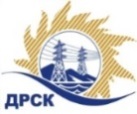 Акционерное Общество«Дальневосточная распределительная сетевая  компания»Протокол процедуры переторжкиСПОСОБ И ПРЕДМЕТ ЗАКУПКИ: запрос предложений в электронной форме на право заключения договора: Услуги сторонней спецтехники для перевозки МТР для нужд Николаевского РЭС (ТОР "Николаевск"). Закупка 308.1 р. 9  ГКПЗ 2019КОЛИЧЕСТВО ПОДАННЫХ ЗАЯВОК НА УЧАСТИЕ В ЗАКУПКЕ: 2 (две) заявки.ПЛАНИРУЕМАЯ СТОИМОСТЬ ЗАКУПКИ:  1 694 915,25  рублей без учета НДС ОТМЕТИЛИ:В соответствии с решением Закупочной комиссии (Протокол № 322/ПрУ-Р от 15.04.2019) к процедуре переторжки были допущены следующие участники: ООО "АЛТЭК-ДВ" ИНН/КПП 2723199511/272301001 ОГРН 1182724006080, ООО "ВОСТОК" ИНН/КПП 2722099264/272201001 ОГРН 1172724026672;Предмет переторжки: цена заявки;Участие в процедуре переторжки не принял 0 (ноль) участник;Процедура переторжки осуществлялась с использованием средств электронной торговой площадки Торговая площадка Системы https://rushydro.roseltorg.ru  в присутствии секретаря Закупочной комиссии.Дата и время начала процедуры переторжки 17.04.2019 в 15:00;Место проведения процедуры переторжки: на Торговой площадке Системы https://rushydro.roseltorg.ru  автоматически;В результате проведения переторжки условия заявок на участие в закупке были изменены следующим образом:Секретарь комиссии 1 уровня АО «ДРСК»	М.Г. ЕлисееваКоврижкина Е.Ю.Тел. 397208№ 322/ПрУ-П17.04.2019№п/пНаименование Участника и/или идентификационный номерДата и время регистрации заявкиЦена заявки до переторжки, 
руб. без НДСЦена заявки после переторжки, 
руб. без НДСООО "ВОСТОК"ИНН/КПП 2722099264/272201001 
ОГРН 117272402667203.04.2019 16:191 694 900,00 1 694 900,00 ООО "АЛТЭК-ДВ"ИНН/КПП 2723199511/272301001 
ОГРН 118272400608003.04.2019 14:221 641 600,00 1 641 600,00 